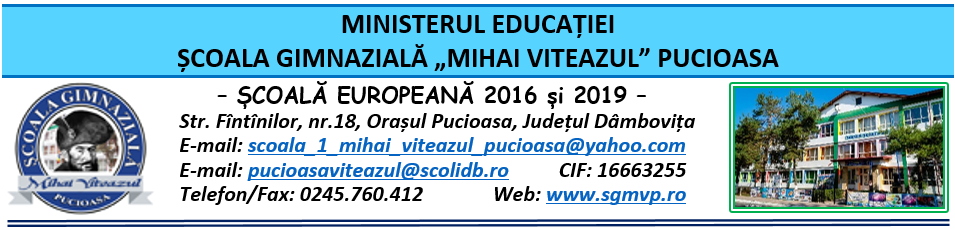 CONSILIUL DE ADMINISTRAŢIEHOTĂRÂRENr.  108 din 05.09.2023Consiliul de Administraţie al Şcolii Gimnaziale “Mihai Viteazul” Pucioasa, întrunit în ședinţă ordinară în data de 05.09.2023,  Având în vedere:             - Legea educației naționale nr. 1/2011 modificată și completată de Legea învățământului preuniversitar nr. 198/2023;             - Legea 53/2003 Codul muncii republicată, cu modificările și completările ulterioare;             -Legea nr. 500/2022 privind finanțele publice cu modificările și completările ulterioare;            - Legea nr. 82/1991 – Legea contabilității – republicată și actualizată în 2018;            - OME nr. 4.183 din 4 iulie 2022 pentru aprobarea Regulamentului-cadru de organizare şi funcţionare a unităților de învăţământ preuniversitar;             - OMEN nr. 4619/2014 pentru aprobarea Metodologiei-cadru de organizare şi funcționare a consiliului de administraţie din unităţile de învăţământ preuniversitar cu modificările și completările ulterioare;            - ORDIN nr. 3189 din 27 ianuarie 2021 pentru modificarea şi completarea Metodologiei de evaluare anuală a activităţii personalului didactic şi didactic auxiliar, aprobată prin Ordinul ministrului educaţiei, cercetării, tineretului şi sportului nr. 6.143/2011;           - ORDIN nr. 213/15.03.2023 privind structura anului școlar 2023-2024;            - Procesul-verbal al Şedinţei ordinare a Consiliului de Administraţie din data de 05.09.2023.HOTĂRĂŞTEArt. 1 Se aprobă transferul elevilor Chivoiu Andrei Eduard (clasa I), Guță Izabelle Christine (clasa a VII- a) și Dumitru Karina Maria (clasa a III- a ).Art. 2 Se aprobă Parteneriatul cu Asociația Județeană de Ciclism – Prahova.Art. 3 Se aprobă cererea pentru întregirea normei didactice pentru prof. educație fizică Parnia Ovidiu.Art. 4 Se aprobă cererile de înscriere la curs de perfecționare (2 cadre didactice).            Art. 5 Se aprobă Referatul de necesitate depus de informatician Oprescu Sorin.            Art. 6 Se aprobă componența comisiilor/compartimentelor la nivel de unitate școlară.            Art. 7 Hotărârea va fi comunicată celor interesați, va fi afișată la Avizier şi pe pagina web a Şcolii Gimnaziale “Mihai Viteazul” Pucioasa;            Art. 8 Hotărârea de față poate fi atacată la Tribunalul Dâmboviţa, Secția a II-a Civilă, de Contencios Administrativ și Fiscal, în termen de 30 de zile de la comunicare, în condițiile Legii nr. 554/2004 a Contenciosului administrativ, potrivit art. 14 alin. (4) din Ordinul Ministrului educației naționale nr. 4619/2014, cu modificările și completările OMEN nr. 3160/1.02.2017 pentru modificarea și completarea Metodologiei-cadru de organizare și funcționare a consiliului de administrație din unitățile de învățământ preuniversitar, aprobată prin OMEN nr. 4.619/2014.Preşedintele Consiliului de Administraţie,Directorprof. Zamfir Claudia Aurora